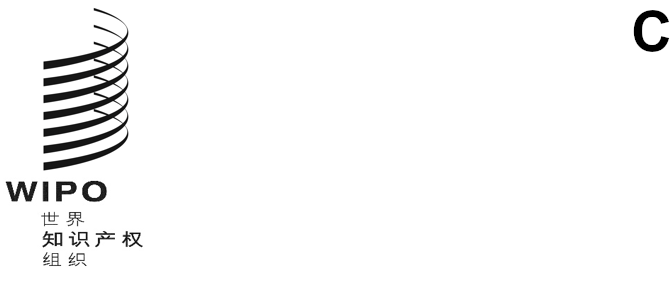 GRATK/PM/6原文：英文日期：2023年11月29日缔结知识产权、遗传资源和遗传资源相关传统知识国际法律文书外交会议
筹备委员会2023年12月13日，日内瓦外交会议的议程、会期和地点总干事编拟导　言	世界知识产权组织（产权组织）大会在2022年7月14日至22日于日内瓦举行的第五十五届会议（第30次特别会议）上，决定不晚于2024年召开缔结一项关于知识产权、遗传资源和遗传资源相关传统知识的国际法律文书的外交会议（下称外交会议）（见文件WO/GA/55/12第309段）。	缔结知识产权、遗传资源和遗传资源相关传统知识国际法律文书外交会议筹备委员会（下称筹备委员会）于2023年9月11日至13日在日内瓦举行了会议。筹备委员会会议的议程第8项涉及外交会议的议程、会期和地点。筹备委员会未就议程第8项做出任何决定。因此，议程第8项保持开放，筹备委员会会议休会，待日后重新召开，审议外交会议的会期和地点（见文件GRATK/PM/5第13段和第15段）。3.	根据产权组织大会这一决定，本文件提出了外交会议的议程草案、会期和地点。外交会议的议程4.	附件中载有外交会议的拟议议程草案。5.	议程草案的依据是载于文件GRATK/PM/3的外交会议《议事规则》草案，并参照了均由产权组织主持的2012年保护视听表演北京外交会议的议程，和2013年缔结一项为视力障碍者和印刷品阅读障碍者获取已发表作品提供便利的条约的马拉喀什外交会议的议程。外交会议的会期和地点6.	产权组织总干事通过2023年9月5日的照会，要求成员国向产权组织秘书处表示主办外交会议的意向。7.	鉴于截至2023年11月30日没有收到任何产权组织成员国明确表示的意向，并适当考虑到不晚于2024年召开外交会议所需的业务、后勤和法律筹备工作，建议外交会议于2024年5月13日至24日在产权组织日内瓦总部举行。8.	请筹备委员会批准外交会议的议程草案和拟议的外交会议地点和会期。[后接附件]外交会议的议程草案1.	产权组织总干事宣布会议开幕2.	审议并通过议事规则3.	选举会议主席4.	审议并通过议程5.	选举会议副主席6.	选举资格证书委员会成员7.	选举起草委员会成员8.	选举资格证书委员会、各主要委员会和起草委员会的主席团成员9.	代表团和观察员代表作开幕发言10.	审议资格证书委员会第一次报告11.	审议各主要委员会提出的案文12.	审议资格证书委员会第二次报告13.	通过条约14.	通过任何建议、决议、议定声明或最后文件15.	代表团和观察员代表作闭幕发言16.	主席宣布会议闭幕[附件和文件完]